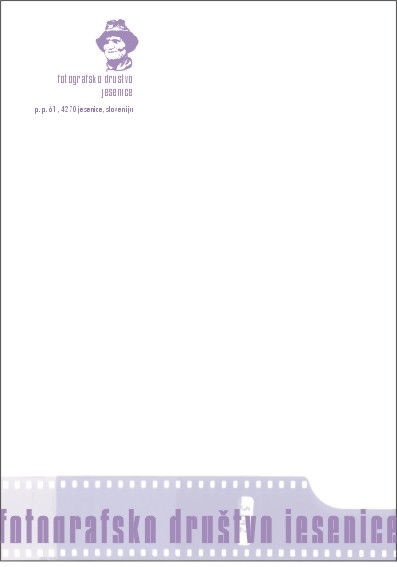 Razpis za digitalno tematsko fotografsko delavnico 8Pravila:Sodeluje lahko vsak član društva s plačano članarinoFotografije so lahko v barvni ali črno beli tehnikiVelikost fotografije je 1620 pik po dolžini in 1080 po višini.Fotografije so v jpg formatuDatum nastanka ni predpisanPoimenovanje: zadnje štiri številke osebnega telefona_številka fotografije_ime fotografijePrimer: 1234_1_Potok. Ne uporabljajte šumnikov.Vsak lahko odda do 5 fotografij na naslov fd.jesenice@gmail.com ali na zgoščenki  v času pred in po sejah ter strokovnih srečanjih.TEMA: Linija, oblika, vzorec Rok oddaje fotografij: 30.11.2016Obravnava fotografij na strokovni seji: javljeno kasnejeJesenice, 25.10.2016			                                 Za izobraževanje določen									Stane Vidmar